
Bestel uw griepvaccins gemakkelijk online 
via uw MyMensura-klantenzoneWaar kunt u uw griepvaccins bestellen?Surf naar www.mensura.be en klik in de balk bovenaan op ‘Klantenzone’.In de klantenzone zelf kunt u doorklikken naar ons ‘Webportaal MyMensura’.U krijgt een inlogvenster te zien.U kent uw gebruikersnaam en wachtwoord: u kunt meteen inloggen. Tip: klik het vakje ‘Onthoud mijn gegevens’ aan. Zo logt u bij uw volgende MyMensura-bezoek meteen in.U bent uw wachtwoord vergeten: druk op ‘Wachtwoord vergeten?’: U krijgt meteen een mail waarmee u een nieuw wachtwoord kan instellen. U wilt MyMensura voor het eerst gebruiken: vraag uw gebruikersnaam en wachtwoord aan via ‘Nog geen account?’. Als u de nodige velden ingevuld hebt en op ‘Verstuur mijn aanvraag’ klikt, ontvangt u via e-mail uw inloggegevens of u krijgt de contactgegevens van de persoon in uw bedrijf die u toegang kan verschaffen tot de klantenzone.Hoe voert u de nodige gegevens in?Zoek uw organisatie op door de naam of het aansluitingsnummer in te voeren. Klik vervolgens op ‘Zoeken’.Selecteer de firma en klik op volgende.Indien u verschillende zetels heeft: Selecteer alle zetels of de zetel waarvoor u de bestelling wenst te plaatsen.Klik bovenaan op de banner bescherm uw medewerkers tegen griep. Bestel nu uw griepvaccins. Of ga naar Interventies en druk op griepvaccins beheren.Om een bestelling te plaatsen drukt u op 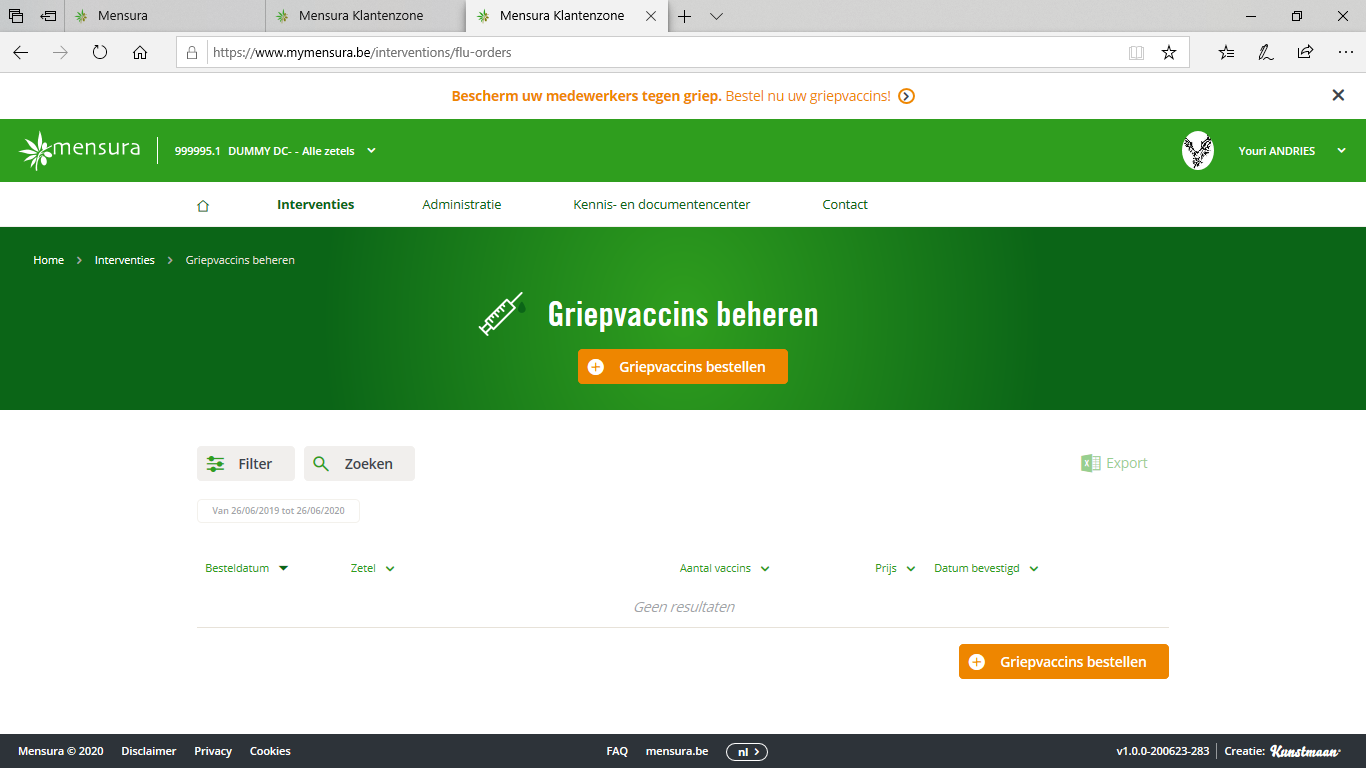 Het bestelformulier verschijnt nu automatisch.Waar kunt u uw medewerkers laten vaccineren?U hebt drie opties:vaccinatie,  in combinatie met  de medische onderzoeken. U kunt voor deze optie kiezen als onderzoeken ingepland zijn tijdens de griepperiode van 17 oktober tot 31 december 2022. Dit kan vanaf één vaccin.Tip: vergeet niet om het vaccinatieadres dat u invult goed te controleren.vaccinatie ter plaatse bij u, zonder medisch onderzoek. Dit kan vanaf twintig vaccins per locatie. Voor de verplaatsing rekenen we een vergoeding aan van € 43.07Tip: vergeet niet om het vaccinatieadres dat u invult goed te controleren.vaccinatie in een Mensura-consultatiecentrum. Duid het centrum van uw keuze aan in de lijst.PraktischKostprijs: een griepvaccin kost € 22,00*, toediening inbegrepen. Kiest u voor vaccinatie bij u zonder medisch onderzoek, dan rekenen we voor de verplaatsing een vergoeding aan van € 43,07.* Klanten die hiervoor in aanmerking komen, kunnen hun preventie-eenheden inzetten voor de aankoop van griepvaccins.Facturatie: we factureren op basis van het aantal vaccins dat u bestelt. Het aantal bestelde griepvaccins = aantal gefactureerde vaccins Invullen van dit formulier betekent dat u zich akkoord verklaart met deze procedure en werkwijze. Hebt u vragen?
We helpen u graag verder: Regio Brussel en Vlaams-Brabant: 02 549 70 85 - brussel@mensura.beRegio Antwerpen: 03 201 55 29 - griepantwerpen@mensura.beRegio Limburg: 011 30 27 61 - planning.limburg@mensura.beRegio Oost- en West-Vlaanderen: - griepowvl@mensura.beRegio Wallonië West: 071 73 34 10 - gosselies@mensura.beRegio Wallonië Oost: 061 27 57 57 - wallonie@mensura.be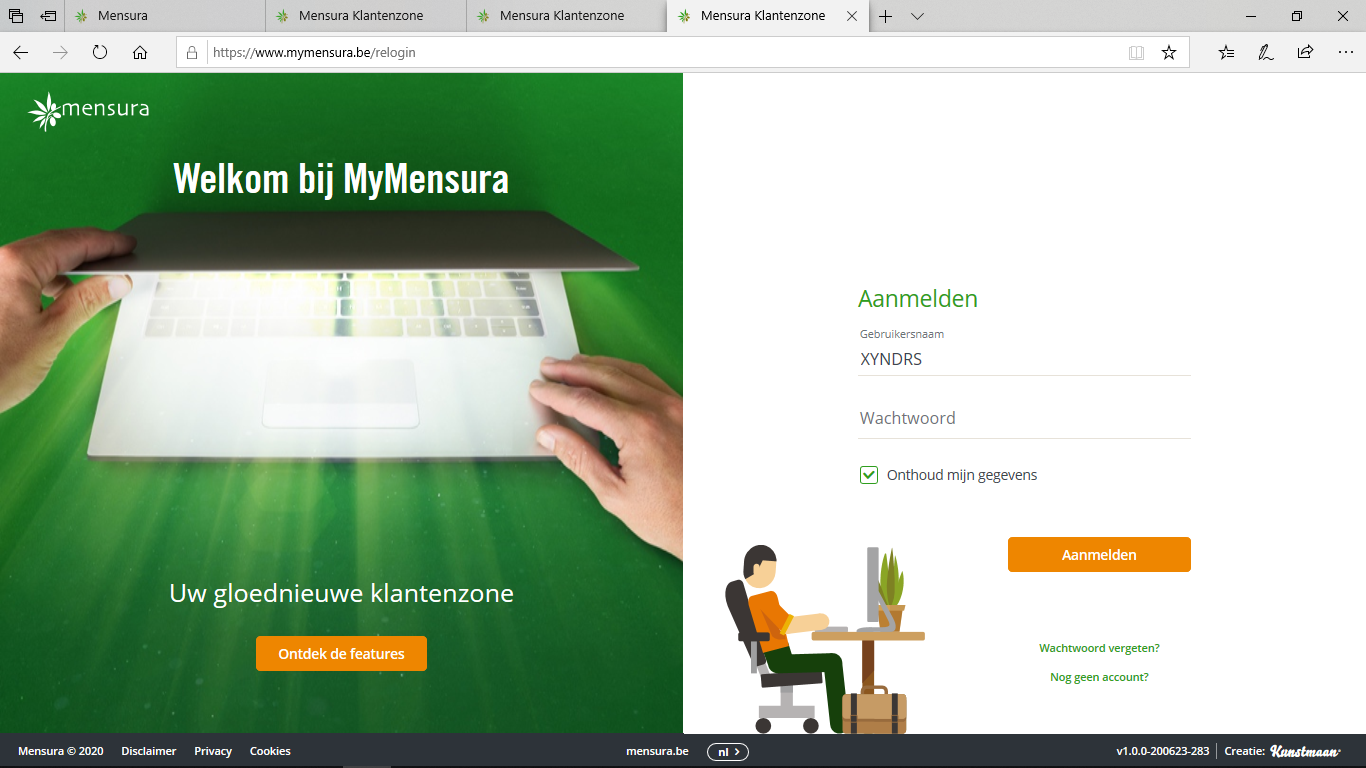 